График дежурств на ноябрь     Уход за растениями 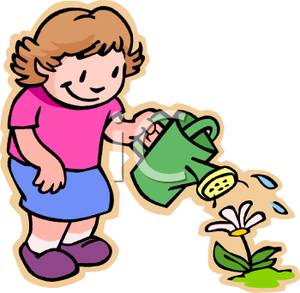 Мытье доски       	Уборка класса         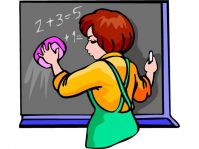 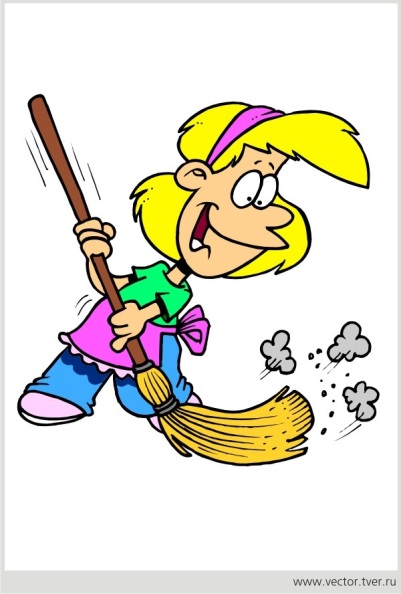 Понедельник1.Литературное чтение2.Математика3.Русский язык4.Технология5.Физическая культураВторник1.Литературное чтение2.Математика3.Русский язык4.ОМ5. ИЗОСреда1.Русский язык2.Математика3.Музыка4.Литературное чтение5.Физическая культураЧетверг1.Русский язык2.Математика3.Физическая культура4.Окружающий мирПятница1.Литературное чтение2.Математика3.Русский язык4.ТехнологияДата12345678910111213141516171819202122232425262728293031Абдухамидов БехрузБруев МихаилВасильева АнгелинаЕвстифеева НинаИванов ЕгорКириченко МаксимКозлов Алексей Каразанов МаксимКазанцева ПолинаМинаев ДаняНовеньков ИванПреснов АлександрПрятка СтепанТрофимов ФилиппТепеницкий ЕгорФарыма Демьян1. Закон Правды.      Правда нужна не только тебе, но и окружающим. Будь правдив.2. Закон Добра.     Будь добр к ближнему, и добро вернется к тебе.3. Закон Заботы.      Прежде чем требовать внимания к себе, прояви его к окружающим.4. Закон Любви.      Любовь – одно из древнейших и уважаемых чувств. Не стесняйтесь ее.5. Закон Милосердия.      Тебе сегодня хорошо, а другим, может быть, плохо - не забывай  о них.6. Закон Памяти.    Народ, забывший свою историю, умрет. Помни о своем народе и  своей истории.7. Закон Уважения.     Хочешь, чтобы тебя уважали, уважай других.8. Закон Старости.     Помни: старость уважается у всех народов. Будь цивилизованным.9. Закон Свободы.     Будь свободным и отстаивай свою свободу, не забывая о свободе других.10. Закон Смелости.     Вчера ты струсил, но сегодня ты у нас - в коллективе: будь смел.11. Закон Чести.     Вспоминай о своей физической силе только наедине с собой. Помни  о  своей духовной силе, долге, достоинстве.